Vlastnosti plamene – řešeníPracovní list je určen pro žáky 2. stupně základních škol. Jeho cílem je seznámit je s vlastnostmi plamene, barvením plamene různými kationty a s výstražnými symboly.Kvíz: Vlastnosti plamene_______________________________________________________Jakou teplotu má plamen zápalky?250 až 350 °C650 až 850 °C1250 až 1350 °CKde je teplota plamene nejnižší a kde naopak nejvyšší?Nejnižší teplota plamene je ve zplyňovacím pásmu (kolem knotu). Nejvyšší teplota je naopak ve vnitřním pásmu (uprostřed plamene).Doplňte název kationtu a jeho barvu zbarvení plamene:K výstražným symbolům doplňte jejich názvy: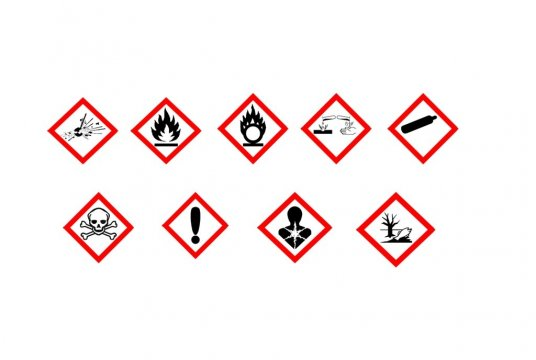 Získáno: 20. 3. 2023 z https://www.envigroup.cz/vystrazne-symboly-clp-co-znamenaji.htmlřádek: výbušné látky, hořlavé látky, oxidující látky, žíravé látky, plyn pod tlakemřádek: toxické látky, dráždivé látky, látky nebezpečné pro zdraví, látky nebezpečné pro životní prostředíCo jsem se touto aktivitou naučil(a):………………………………………………………………………………………………………………………………………………………………………………………………………………………………………………………………………………………………………………………………………………………………………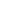 KationtNázev kationtuBarva plameneLi+kationt lithnýpurpurově červenáNa+kationt sodnýžlutooranžováK+kationt draselnýfialováRb+kationt rubidnýčervenofialováCa2+kationt vápenatýcihlově červenáSr2+kationt strontnatýkarmínově červenáBa2+kationt barnatýzelená